Zápisnica z 2. zasadnutia Obecného zastupiteľstvakonaného dňa 27.12.2018Prítomní poslanci : Balková Katarína, Halásová Diana, Homolová Iveta, Kišac Martin, Méres Juraj Ing.  Miškovič  Peter, Mgr., Slíž Ján, Tokár StanislavNeprítomní  poslanci :  	Mgr. Slováková ĽubicaHlavný kontrolór :  	Ing. Ladislav Lauro  Zapisovateľka :		 Margita BorčinováProgram : ZahájenieKontrola uzneseníVoľba overovateľov zápisnice a členov návrhovej komisieNávrh  rozpočtu  na roky  2019 -2021, úprava rozpočtu pre obec Beladice a ZŠ BeladiceStanovisko hlavného kontrolóra obce BeladiceNámietka občanov proti vybudovanej ceste, kanalizácie a vodovodu v kat. území Pustý ChotárInformácia o zasadnutí starostov v Mikroregióne - DrevenicaNávrh na odpredaj motorového vozidla Fiat DucatoVoľba komisiíInformácia o stave kanalizácii v obciŽiadosť o prenájom priestoru na výučbu anglického jazykaInformácia – dane a poplatkyRôzneDiskusiaNávrh uzneseniaZáverPrítomných: 8				        		           Za:  8		Balková, Halásová, Homolová, Kišac,  Méres, Miškovič, Slíž, , Tokár, Proti : 0			Zdržal sa :  0K bodu 1)	Zahájenie  zasadnutia OZ Starosta obce PhDr. Mário Žáčik privítal všetkých prítomných a otvoril 2. zasadnutie  OZ v Beladiciach. Skonštatoval, že na zasadnutí OZ sú okrem p. Slovákovej prítomní všetci poslanci a vyhlásil zasadnutie obecného zastupiteľstva za uznášaniaschopné.K bodu 3)	Voľba overovateľov zápisnice a členov návrhovej komisieZa overovateľov zápisnice :  	Halásová Diana				Tokár StanislavZa  členov návrhovej komisie : 	Balková Katarína				Homolová IvetaPrítomných: 8					        		           Za:  8		Balková, Halásová, Homolová, Kišac,  Méres, Miškovič, Slíž, Tokár, Proti : 0			Zdržal sa :  0K bodu 4)  	Návrh rozpočtu na roky 2019 -2021, Návrh rozpočtu na rok 2019 je zostavený ako vyrovnaný rozpočet. Bežný rozpočet je zostavený ako vyrovnaný; Kapitálový rozpočet a finančné operácie sú zostavené ako schodkové; Finančné operácie a kapitálové výdavky budú kryté z bežného rozpočtu. Schodok kapitálových príjmov a výdavkov je z dôvodu, že v roku 2019  plánujeme investovať  na rekonštrukciu a modernizáciu obecnej budovy, na požiarnu zbrojnicu, nákup osobného auta a jedného katafalku.Prítomných: 8					        		           Za:  7		Balková, Halásová, Homolová, Kišac,  Méres, Slíž, Tokár, Proti : 0			Zdržal sa :  1	Miškovič,       Návrh rozpočtu na roky 2020 – 2021, úprava rozpočtu pre obec Beladice a ZŠ   Beladice	Vzalo na vedomieK bodu 5)  	Stanovisko hlavného kontrolóra k návrhu rozpočtu obce na rok 2019 s výhľadom na 		roky 2020 - 2021	Návrh rozpočtu bol zostavený v súlade so všeobecne záväznými právnymi predpismi a internými predpismi obce Beladice. Obsahuje príjmy a výdavky, v ktorých sú vyjadrené finančné vzťahy k právnickým a fyzickým osobám a k obyvateľom obce, vyplývajúce zo zákonov a iných všeobecne záväzných právnych predpisov, ako aj zo zmlúv. V návrhu rozpočtu sa uplatňuje rozpočtová klasifikácia – návrh rozpočtu je predložený na schválenie na úrovni rozpočtových položiek ekonomickej rozpočtovej klasifikácie. V návrhu rozpočtu výdavkov sa uplatňuje funkčná klasifikácia.a )	Plán práce hlavného kontrolóra obce Beladice na l. polrok 2019Vzalo na vedomieK bodu 6)	Námietka občanov proti vybudovanej ceste, kanalizácií a vodovodu v kat. území Pustý Chotárp. Helena Komžíková, p. Mária Uhrinová a p. Jozef Kováč podali námietku proti vybudovanej ceste, ktorá zasahuje aj cez ich pozemok na par. č. 1383/6. Pred začatím budovania cesty neboli ako vlastníci pozemku informovaní.  Počas budovania cesty bola viackrát premiestňovaná bez ich súhlasu, bez toho aby ich zhotoviteľ stavby o tom  informoval. Nakoľko parcely ich vlastníctve sú využívané ako poľnohospodárska pôda, vybudovaná cesta neumožňuje poľnohospodárskym strojom, prístup na parcelu.  V roku 2018 bola cesta neúmerne navýšená bez  ich súhlasu, čím boli porušené ich vlastnícke práva. Preto žiadajú parcelu č. 1383/6 uviesť do pôvodného stavu. Cestu po celej dĺžke vyspádovať smerom k ich parcele tak, aby výška cesty popri ich parcele nebola vyššie ako 20 cm aj s pripravovaným asfaltovým povrchom. Aby po nej mohli prechádzať poľnohospodárske stroje na ich pozemok a priľahlé pozemky.Stretnutie  dňa 22. Januára 2019 o 15.00 hod., na tvare miesta s navrhovateľom a investorom.Vzalo na vedomieK bodu 7)	Informácia o zasadnutí starostov v Mikroregióne - DrevenicaDo Mikroregiónu Drevenica patria obce Neverice,  Ladice,  Jelenec,  Kostoľany  pod Tribečom a Beladice. Dlhé roky sa snažili tieto obce vybudovať  si kanalizáciu a Beladice boli súčasťou tohto plánu, aj keď  sa tento plán neuskutočnil.  No napriek tomu Obec Beladice si vybudovala samostatnú kanalizáciu a ČOV,  ktorá bola daná do prevádzky v roku 2005. Od roku 2017 Mikroregión Drevenica chce ísť do staronového projektu, kde konečná fáza by mala byť rozšírenie čističky pre príslušné obce.Starosta  PhDr. Mário Žiačik zdôraznil, že s kanalizáciou a ČOV máme už aj mi problémy, pretože sa musia čistiť zberné koše, ktoré sú pri prečerpávačkách, aby sa nezničili čerpadlá.Na zasadnutí OZ sa zúčastnili aj novozvolení starostovia  z Mikroregiónu – Drevenica, obec Neverice – p. Kováč  Milan, Jelenec – p. Varga Ivan, Kostoľany pod Tribečom – p. Segíňová Mária.p. starosta z Neveríc  povedal, že chyba vznikla tým, že Beladice si začali robiť kanalizáciu sami. Potrubia ktoré sú z Jelenca po Beladice sú spoločné  - 5-tich  obcí.p. Švarbová vysvetlila situáciu.Vzalo na vedomie K bodu 8)	  Návrh na odpredaj motorového vozidla Fiat Ducatop. Tokár Stanislav -  vozidlo Fiat Dukato by sa mohlo odpredať, starosta potrebuje osobné vozidlo, nie úžitkové. Toto vozidlo má vysokú spotrebu.p. Slíž Ján – keď sa Peugeot  Boxer pokazí  tak sme nahratí, ja navrhujem  aby sme si ho nechali.Prítomných: 8					        		           Za:  0		 Proti : 8		Balková, Halásová, Homolová, Kišac,  Méres, Miškovič, Slíž, Tokár	Zdržal sa :  0K bodu 9) 	Voľba komisiíObecné zastupiteľstvo v Beladiciach si zvolilo 5 komisií:1.  Komisiu finančnú a správy majetkuPredsedu Komisie finančnej a správy majetku :     Tokár  Stanislav   Členov :   Slíž Ján, Mgr. Miškovič Peter, Mgr. Slováková Ľubica,2.  Komisiu na ochranu verejného záujmu pri výkone verejných funkciíPredsedu Komisie na ochranu verejného záujmu pri výkone verejných funkcií:          Homolová Iveta  Členov :   Slíž Ján, Mgr. Slováková Ľubica, Mgr. Miškovič Peter3.  Komisiu kultúrnu, rozvoja mládeže a športuPredsedu Komisie kultúrnej, rozvoja mládeže a športu :  Balková KatarínaČlenov :    Ing. Méres Juraj, Kišac MartinKomisiu bytovúPredsedu Komisie bytovej :  Tokár  StanislavČlenov :    Homolová Iveta,  Slíž Ján, Halásová Diana5.Komisiu na ochranu verejného poriadku a životného prostredia a stavebnúPredsedu Komisie na ochranu verejného poriadku a životného prostredia a stavebná:  Halásová DianaČlenov :     Homolová Iveta, Ing. Méres Juraj, Kišac MartinPredsedovia komisií si do nasledujúceho zasadnutia OZ,  t.j. do 23.01.2019 vypracujú plán práce komisií na rok 2019.K bodu 10) 	  Informácia o stave kanalizácie v obciStarosta  PhDr. Mário Žiačik informoval, že s kanalizáciou a ČOV máme už aj mi problémy, pretože sa musia čistiť zberné koše, ktoré sú pri prečerpávačkách, aby sa nezničili čerpadlá. Fekál  máme v havarijnom stave, museli sme zabezpečiť  fekál z Jelenca na vyčistenie zberných košov (ktoré sa čistia každé 3 alebo  4 týždne).K bodu 11)	Žiadosť o prenájom priestoru na výučbu anglického jazykap. Menelaos Kanakis  je občanom našej obce takmer štyri roky. Pracuje ako učiteľ anglického jazyka na základe živnosti. Rád by aktivity rozšíril na našu obec a preto požiadal o prenájom priestoru, kde by mohla výučba prebiehať.  Občania obce isto ocenia študovať anglický jazyk v domácom prostredí .Prenájom priestoru na výučbu anglického jazyka, dočasne v zasadačke KD  3x do týždňa     po hodine.Prítomných: 8					        		           Za:  8		Balková, Halásová, Homolová, Kišac,  Méres, Miškovič, Slíž, Tokár, Proti : 0			Zdržal sa :  K bodu 12)	Informácia – dane a poplatkyVšeobecné záväzné nariadenie obce Beladice – dane a poplatky  z roku 2018 zostáva platnosti na rok 2019.Prítomných: 8					        		           Za:  8		Balková, Halásová, Homolová, Kišac,  Méres, Miškovič, Slíž, Tokár, Proti : 0			Zdržal sa :  0K bodu 13)	RôzneZakúpenie nového katafalku do cintorína v BeladiciachNa cintoríne v Beladiciach je pokazený katafalk, ktorý bol už viac krát pokazený, uniká z neho freón.  Najvýhodnejšie  by bolo   zakúpiť  nový.Vzalo na vedomie                Využívanie súkromného vozidla na služobné účelyStarosta obce PhDr. Mário Žáčik bude svoje súkromné vozidlo využívať na služobné účelyPrítomných: 8					        		           Za:  7		Balková, Halásová, Homolová, Kišac,  Méres, Miškovič, Slíž, , Proti : 0			Zdržal sa :  1 	Tokár               Informácia o údržbe ciest – Agroklas , s.r.o. BeladiceZimnú údržbu na cestách nám bude vykonávať Agroklas, s.r.o. Beladice. Máme s nimi dohodu o poskytovaní  služieb.  Na chodníky by sa mohla kúpiť radlica a traktorom  Stiga poodhŕňať väčšie priestranstvo (na námestí, pred kostolom)       Vzalo na vedomie d )  	Vyplatenie odstupného bývalému starostovi Miroslavovi LisémuPodľa § 5 ods. 1 písm. d., patrí bývalému starostovi odstupné z rozpočtu obce päťnásobok priemerného platuVzalo na vedomie e)   		 Žiadosť o finančný príspevok pre darcov krvi	Obecné zastupiteľstvo schválilo finančný príspevok pre darcov krvi na osobu 7,00 EurPrítomných: 8					        		           Za:  8		Balková, Halásová, Homolová, Kišac,  Méres, Miškovič, Slíž, Tokár, Proti : 0			Zdržal sa :  0 f)		Uvoľnenie z funkcie kultúrnej referentkyNakoľko PaedDr. Anna Miškovičová sa vzdala funkcie kultúrnej referentky, nová kultúrna referentka bude p. Zuzana PechováVzalo na vedomieK bodu 14)	  Diskusiap. Tokár Stanislav - sťažovali sa dievčatá čo chodia cvičiť jogu, že žiaci, ktorí hrajú pingpong  tam nechávajú neporiadok,p. Kišac Martin  - kanalizačná prípojka na Novej ulici bola odsunutá,p. Méres  Juraj - prečo nemôžu robiť obecné chodníky pracovníci obce?p. Škorík Vladimír – chodník od Klúčovských po Miškolcových  je v hroznom stave, treba ho urobiť, Klúčovský na chodníku parkujú, treba ich upozorniť.K bodu 15)	  Návrh uznesení	Návrh uznesení prečítala p. Balková KatarínaK bodu 16)	  ZáverStarosta PhDr.  Mário Žáčik poďakoval prítomným za účasť a ukončil zasadnutie OZ.Zapísala : Margita BorčinováV Beladiciach, dňa 28.12.2018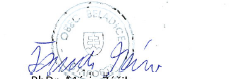 Overovatelia zápisnice : Balková Katarína			Halásová Diana                                                          PhDr. Mário Žáčik									    starosta obce